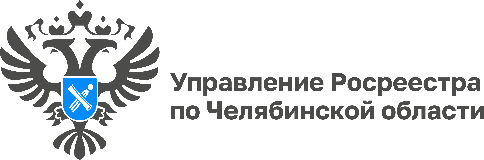 24.01.2024«Цифра дня»: Челябинский Росреестр зарегистрировал почти 1 300 «сельских» ипотекУправление Росреестра по Челябинской области приводит статистику по регистрации прав на недвижимое имущество и сделок с ним по государственной программе кредитования населения «Сельская ипотека».Управление Росреестра уделяет особое внимание регистрации прав на объекты, подпадающие под действие государственной программы льготного ипотечного кредитования населения. При возникновении причин, препятствующих проведению регистрационных действий, специалисты связываются с заявителями для оперативного устранения замечаний.Всего с начала действия «Сельской ипотеки» (1 января 2020 года) и по состоянию на 1 января 2024 года региональным Росреестром проведена госрегистрация по 1 297 пакетам документов с использованием данной программы кредитования населения по сниженной процентной ставке. Проанализировав статистику регистрационных действий, можно отметить, что в 95,5% случаев права оформляются по договорам купли-продажи, остальные 4,5% приходятся на договоры участия в долевом строительстве и соглашения об уступке права требований.Большая часть «сельских» ипотек в Челябинской области оформлена на объекты недвижимого имущества, расположенные в Сосновском и Красноармейском районах. На рынке недвижимости этих территорий стабильно наблюдается высокая активность, которая объясняется непосредственной близостью к областному центру, развитой инфраструктурой и транспортной доступностью социальных объектов.*Справочно: Действие ипотеки распространяется на землю или жильё в сельской местности и в городах с населением не более 30 тысяч человек. Список поселений, подпадающих под госпрограмму, приведен в Приказе регионального Министерства сельского хозяйства от 10.04.2019 № 216 «Об утверждении перечня сельских населенных пунктов и рабочих поселков, находящихся на территории Челябинской области, относящихся к сельской территории».#РосреестрЧелябинск #СельскаяИпотека, #НаполнениеЕГРНМатериал подготовлен пресс-службой Росреестра и Роскадастра по Челябинской области